Publicado en Barcelona el 15/03/2019 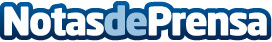 INN Solutions incrementa un 22% su facturación y consolida su negocioINN Solutions, firma pionera en el sector de I+D en seguridad residencial, ha cerrado el ejercicio de 2018 superando el millón y medio de euros. La marca, que cuenta con 7 años de vida, crece de manera sostenida en los últimos años y se encuentra en un momento de consolidación de negocio. El incremento de robos en domicilios y la constante innovación en soluciones para contrarrestarlos, son las claves del éxito de la empresaDatos de contacto:María JoséNota de prensa publicada en: https://www.notasdeprensa.es/inn-solutions-incrementa-un-22-su-facturacion Categorias: Nacional Franquicias Ciberseguridad Recursos humanos http://www.notasdeprensa.es